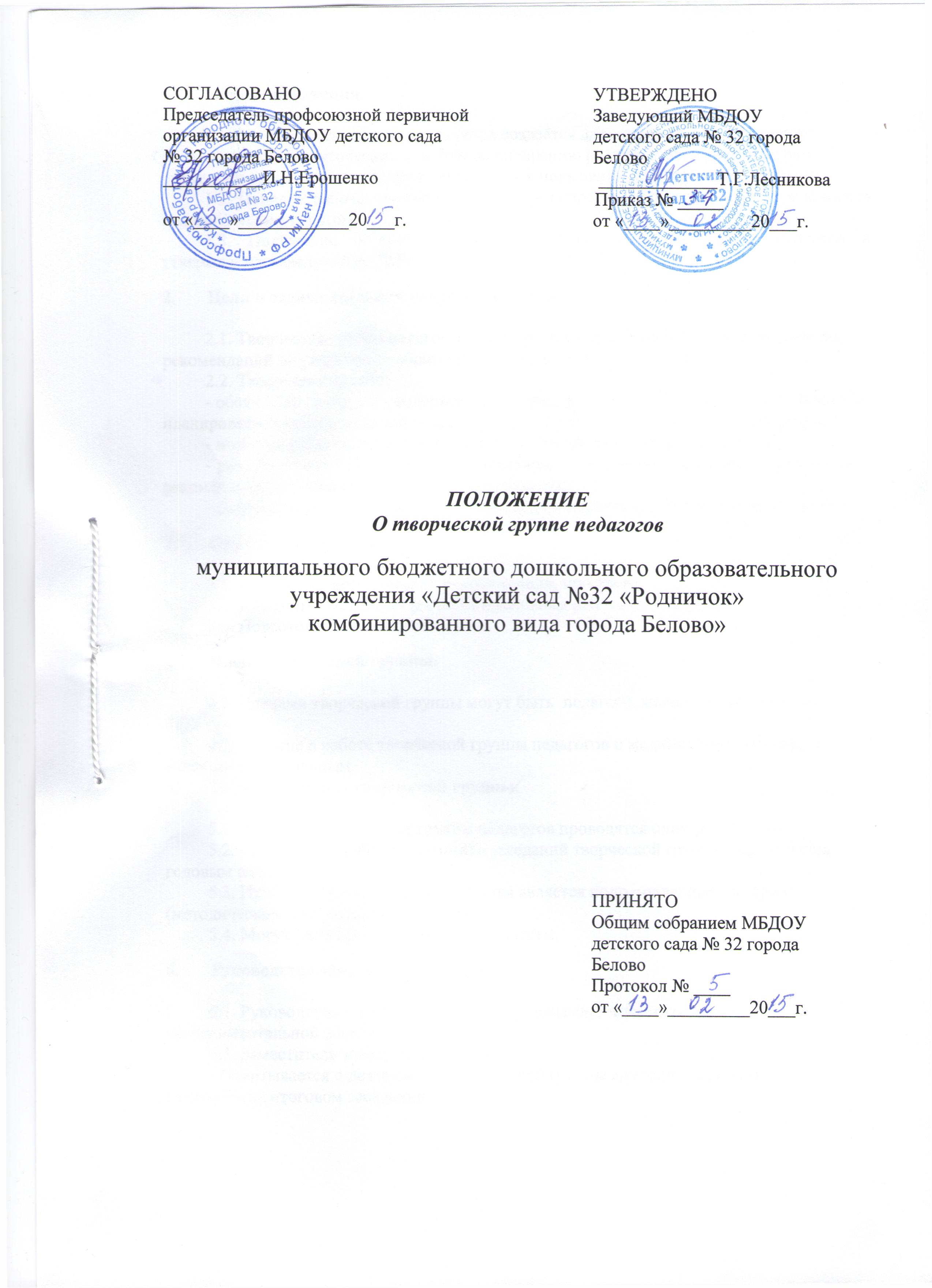 Общие положения.Творческая группа педагогов создаётся для разработки методических рекомендаций, дидактических пособий по внедрению реализуемых в ДОУ программ, оказания помощи администрации учреждения в повышении квалификации педагогов.1.2. Порядок работы творческой группы и вопросы его компетенции определяются педагогическим советом.1.3. Положение о творческой группе принимается на совете педагогов и утверждается заведующим ДОУ.Цели и задачи создания творческой группы:2.1. Творческая группа педагогов организуется с целью разработки методических рекомендаций по реализации образовательных программ.2.2. Творческая группа:обсуждает вопросы содержания, форм, методов образовательного процесса, планирования образовательной деятельности; изучает опыт работы педагогов, результаты;подготавливает к печати методические рекомендации по итогам текущего года;разрабатывает Концепцию учреждения, программу развития, методические рекомендации по реализуемым в ДОУ программам;разрабатывает методические рекомендации, дидактические и наглядные пособия.Предмет деятельности:3.1. Разработка методических рекомендаций, программ;3.2. Адаптация методов, программ к условиям работы учреждения;3.3. Подготовка документов.Члены творческой группы.4.1. Членами творческой группы могут быть  педагоги, медицинские работники ДОУ.4.2. Участие в работе творческой группы педагогов и медицинских работников является добровольным.Порядок работы творческой группы.5.1. Заседания творческой группы педагогов проводятся один раз в месяц;5.2. Содержание работы и тематика заседаний творческой группы определяется годовым планом;5.3. Итогом работы творческой группы является подготовленный материал (методические рекомендации) к печати;5.4. Могут быть промежуточные результаты.Руководство творческой группы.6.1. Руководство творческой группы осуществляет заместитель по экспериментальной работе;6.2. Заместитель заведующей:Отчитывается о деятельности творческой группы ежегодно перед Советом педагогов на итоговом заседании